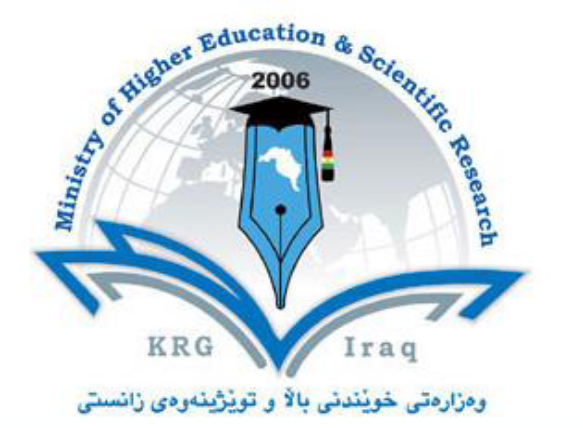 القسم: الدراسات الاسلاميةالكلية: العلوم الإٍسلاميّةالجامعة: صلاح الدين-أربيلنظام الدّراسة:كورساتالمادة: النحوكراسة المادة: (السنة ٢022/٢٠٢3)اسم التدريسي: ب.د.شكر محمود عبدالله_ دكتوراهالسنة الدراسية: 2022/ 2023كراسة المادةCourse Book    النحو    النحو1. اسم المادةب. د. شكرمحمودعبداللهب. د. شكرمحمودعبدالله2. التدريسي المسؤولالعلوم الإسلامية /الدراسات الاسلاميةالعلوم الإسلامية /الدراسات الاسلامية3. القسم/ الكليةالايميل: Shukur. abdulla@su.edu.krdالايميل: Shukur. abdulla@su.edu.krd4. معلومات الاتصال:النظري( ٨)   العملي  () 	النظري( ٨)   العملي  () 	5. الوحدات الدراسیة(بالساعة) خلال الاسبوع(مدى توفر التدريسي للطلبة خلال الاسبوع) : متوفر(مدى توفر التدريسي للطلبة خلال الاسبوع) : متوفر6. عدد ساعات العمل__7. رمز المادة (course code)الشهادة.. دكتوراه الدرجةالعلمية.. بروفيسورالتخصص.. اللغة العربيةالشهادة.. دكتوراه الدرجةالعلمية.. بروفيسورالتخصص.. اللغة العربية٨. البروفايل الاكاديمي للتدريسييتضمن هذالكورس مفردات منهج النحو العربي  والغرض منه تعليم الطلبه التكلم والكتابة باللغة العربية الفصحى من جهة  ضبط القواعد النحوية. يتضمن هذالكورس مفردات منهج النحو العربي  والغرض منه تعليم الطلبه التكلم والكتابة باللغة العربية الفصحى من جهة  ضبط القواعد النحوية. ٩. المفردات الرئيسية للمادة Keywords١٠. نبذة عامة عن المادةتهدف مادة النحو  إلى  تعليم الطلبة  وتقوية ملكاتهم في الأداء اللغوي والتعبير اللساني  والتحريري  والمشاعر وتطوير كيفية استعمال المفردات اللغوية والتاركيب العربية  في صياغة النصوص والاستعمالات اللغوية. طبيعة المادة تتضمن مادة النحو العربي تعويد الطلبة على النطق الصحيح والكتابة السليمة باللغة العربية الفصحى.. وتنمية المهارات لدى الطلاب ورفع مستواهم في كيفيةالاستفادة من ظواهر اللغة وقواعد الضبط في التعبير والكتابة وتطوير قابلياتهم في تشكيل النصوص المعبرة عن الأفكار باستعمال النطق الصحيح والكتابة الصحيحة ....١٠. نبذة عامة عن المادةتهدف مادة النحو  إلى  تعليم الطلبة  وتقوية ملكاتهم في الأداء اللغوي والتعبير اللساني  والتحريري  والمشاعر وتطوير كيفية استعمال المفردات اللغوية والتاركيب العربية  في صياغة النصوص والاستعمالات اللغوية. طبيعة المادة تتضمن مادة النحو العربي تعويد الطلبة على النطق الصحيح والكتابة السليمة باللغة العربية الفصحى.. وتنمية المهارات لدى الطلاب ورفع مستواهم في كيفيةالاستفادة من ظواهر اللغة وقواعد الضبط في التعبير والكتابة وتطوير قابلياتهم في تشكيل النصوص المعبرة عن الأفكار باستعمال النطق الصحيح والكتابة الصحيحة ....١٠. نبذة عامة عن المادةتهدف مادة النحو  إلى  تعليم الطلبة  وتقوية ملكاتهم في الأداء اللغوي والتعبير اللساني  والتحريري  والمشاعر وتطوير كيفية استعمال المفردات اللغوية والتاركيب العربية  في صياغة النصوص والاستعمالات اللغوية. طبيعة المادة تتضمن مادة النحو العربي تعويد الطلبة على النطق الصحيح والكتابة السليمة باللغة العربية الفصحى.. وتنمية المهارات لدى الطلاب ورفع مستواهم في كيفيةالاستفادة من ظواهر اللغة وقواعد الضبط في التعبير والكتابة وتطوير قابلياتهم في تشكيل النصوص المعبرة عن الأفكار باستعمال النطق الصحيح والكتابة الصحيحة ....١١. أهداف المادة:الهدف من تدريس مادة  النحو بالاساس هو تنمية قدرات الطلبة على التكلم والكتابة الصحيحة باللغة العربية و غرس روح الجرأة الأدبية في الأداء  وتطوير كيفية استعمال المفردات اللغوية والتراكيب العربية.١١. أهداف المادة:الهدف من تدريس مادة  النحو بالاساس هو تنمية قدرات الطلبة على التكلم والكتابة الصحيحة باللغة العربية و غرس روح الجرأة الأدبية في الأداء  وتطوير كيفية استعمال المفردات اللغوية والتراكيب العربية.١١. أهداف المادة:الهدف من تدريس مادة  النحو بالاساس هو تنمية قدرات الطلبة على التكلم والكتابة الصحيحة باللغة العربية و غرس روح الجرأة الأدبية في الأداء  وتطوير كيفية استعمال المفردات اللغوية والتراكيب العربية.١٢. التزامات الطالب:على الطالب أن يتفاعل مع المادة تفاعلا علميا بناء، وذلك بالمواظبة على الدوام والحرص على التعلم وتطوير الذات .وزيادة القدرات اللغوية وحسن استعمال المعطيات الحديثة لقواعد اللغة العربية وتجريد فنون البلاغه والتصوير الأدبي الفني في التعبير وتشكيل النصوص١٢. التزامات الطالب:على الطالب أن يتفاعل مع المادة تفاعلا علميا بناء، وذلك بالمواظبة على الدوام والحرص على التعلم وتطوير الذات .وزيادة القدرات اللغوية وحسن استعمال المعطيات الحديثة لقواعد اللغة العربية وتجريد فنون البلاغه والتصوير الأدبي الفني في التعبير وتشكيل النصوص١٢. التزامات الطالب:على الطالب أن يتفاعل مع المادة تفاعلا علميا بناء، وذلك بالمواظبة على الدوام والحرص على التعلم وتطوير الذات .وزيادة القدرات اللغوية وحسن استعمال المعطيات الحديثة لقواعد اللغة العربية وتجريد فنون البلاغه والتصوير الأدبي الفني في التعبير وتشكيل النصوص١٣. طرائق التدريسنعتمد في طريقة تدريس هذه المادّة على:١_ استعمال باور بوينت في الشرح وتوضيح مناهج العمل في الدرس بإشراك الطلبةعن طريق عرض السلايدات المصورة٢_استعمال اللوحه البيضاء في العرض وتدريب علىَ مواد الدرس٣_الاستعانه بطريقة تدريس اون لاين لإشراك عدد اكبر من الطلبه لتعميم الفائدة ٤_اللجوء إلى طريقة تشكيل ألكروبات ومجموعات من الطلاب في تدريس المادة بعد إملاء المحاضرات عليهم وتحديد الهدف س١٣. طرائق التدريسنعتمد في طريقة تدريس هذه المادّة على:١_ استعمال باور بوينت في الشرح وتوضيح مناهج العمل في الدرس بإشراك الطلبةعن طريق عرض السلايدات المصورة٢_استعمال اللوحه البيضاء في العرض وتدريب علىَ مواد الدرس٣_الاستعانه بطريقة تدريس اون لاين لإشراك عدد اكبر من الطلبه لتعميم الفائدة ٤_اللجوء إلى طريقة تشكيل ألكروبات ومجموعات من الطلاب في تدريس المادة بعد إملاء المحاضرات عليهم وتحديد الهدف س١٣. طرائق التدريسنعتمد في طريقة تدريس هذه المادّة على:١_ استعمال باور بوينت في الشرح وتوضيح مناهج العمل في الدرس بإشراك الطلبةعن طريق عرض السلايدات المصورة٢_استعمال اللوحه البيضاء في العرض وتدريب علىَ مواد الدرس٣_الاستعانه بطريقة تدريس اون لاين لإشراك عدد اكبر من الطلبه لتعميم الفائدة ٤_اللجوء إلى طريقة تشكيل ألكروبات ومجموعات من الطلاب في تدريس المادة بعد إملاء المحاضرات عليهم وتحديد الهدف س١٤. نظام التقييم‌ يتم من خلال السنة الدراسية إجراء امتحانين.درجة الفصل الدراسي الأول والثاني: لكل فصل: 20درجة.مجموع الدرجة  (40) للفصلين.   (60) درجة الامتحان النهائي.١٤. نظام التقييم‌ يتم من خلال السنة الدراسية إجراء امتحانين.درجة الفصل الدراسي الأول والثاني: لكل فصل: 20درجة.مجموع الدرجة  (40) للفصلين.   (60) درجة الامتحان النهائي.١٤. نظام التقييم‌ يتم من خلال السنة الدراسية إجراء امتحانين.درجة الفصل الدراسي الأول والثاني: لكل فصل: 20درجة.مجموع الدرجة  (40) للفصلين.   (60) درجة الامتحان النهائي.١. نتائج تعلم الطالب١. نتائج تعلم الطالب١. نتائج تعلم الطالب١٦. قائمة المراجع والكتب 1 -  شرح ابن عقيل على الفية ابن مالك٢ -  كتاب سيبويه٣  -  الاصول في النحو 4 -  شرح التصريح على التوضيح١٦. قائمة المراجع والكتب 1 -  شرح ابن عقيل على الفية ابن مالك٢ -  كتاب سيبويه٣  -  الاصول في النحو 4 -  شرح التصريح على التوضيح١٦. قائمة المراجع والكتب 1 -  شرح ابن عقيل على الفية ابن مالك٢ -  كتاب سيبويه٣  -  الاصول في النحو 4 -  شرح التصريح على التوضيحاسم المحاضر:ب. د. شكر محمود عبدالله١٧. المواضيع١٧. المواضيع١٩. الاختبارات    الأسئلة المقالية.١٩. الاختبارات    الأسئلة المقالية.١٩. الاختبارات    الأسئلة المقالية.٢١. مراجعة الكراسة من قبل النظراءلقد تمت مراجعة هذه الكراسة من قبل النظراء و بعض من الاساتذة المختصين في فروع اللغة العربية وهذه المادة واقروا بمضمونها وصلاحيتها الكاملة وذلك لتوفر الشروط المطلوبة . فقد راجعها من النظراء : 1-الاستاذ المساعد الدكتور صابر اسماعيل همزه2-الاستاذ المساعد الدكتور  رمضان صالح رحمن